13,20,и 27 марта дети с. Поселки прошли экспресс-диагностику готовности к школе. Диагностика готовности к школе проходит в режиме индивидуального диалога педагога с ребенком в присутствии родителей и состоит из 2 частей , которые включают в себя 11 заданий.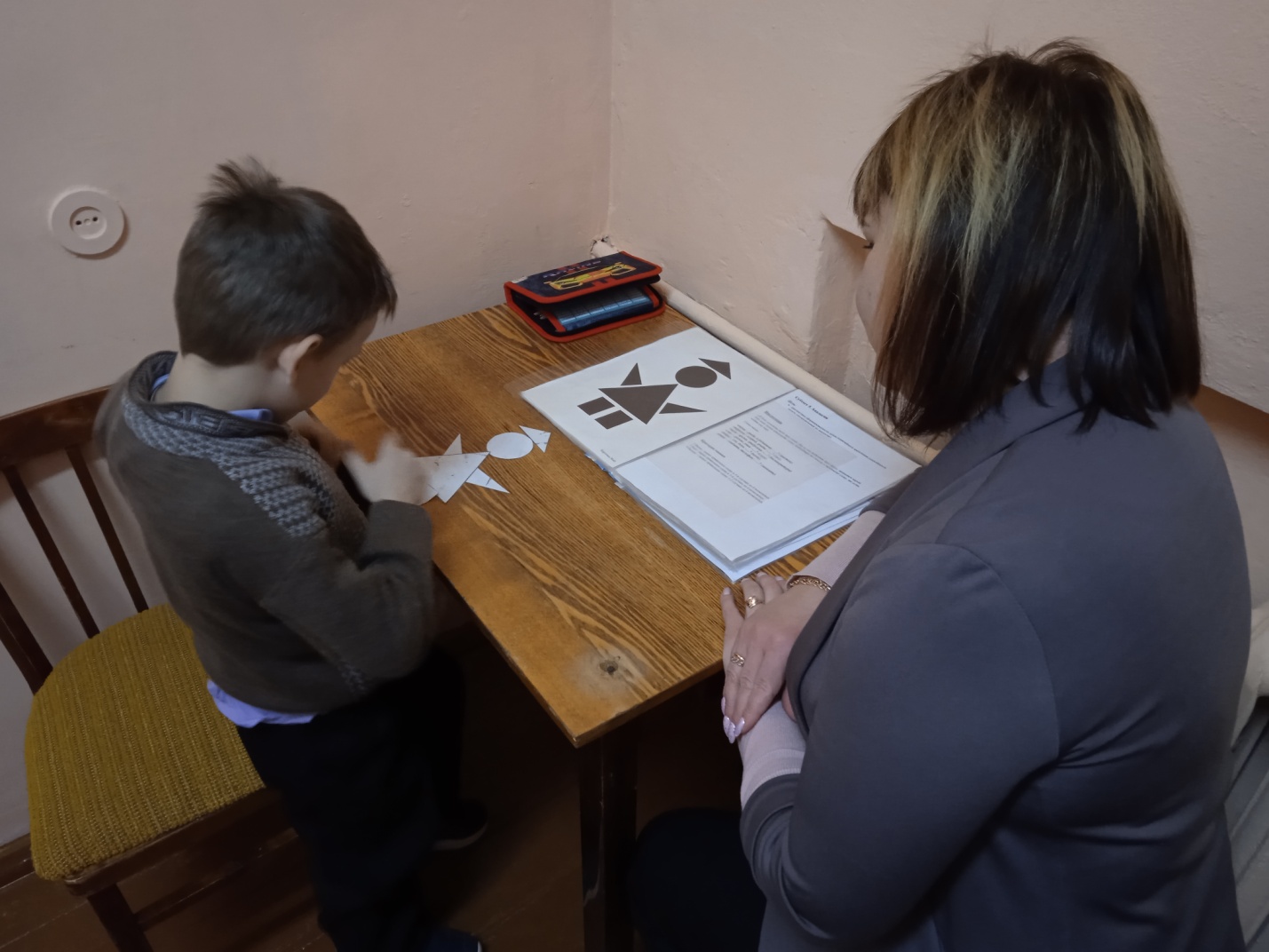 